В связи с поступающими запросами органов местного самоуправления по вопросу составления протоколов об административных правонарушениях в области содержания животных Министерство сельского хозяйства и потребительского рынка Республики Коми сообщает следующее.В целях приведения в соответствие федеральному законодательству в Республиканский Закон от 30.12.2003 № 95-РЗ «Об административной ответственности» (далее по тексту – Закон 95-РЗ) внесены изменения, исключающие статью 8, которой была установлена административная ответственность за административные правонарушения в области содержания домашних животных. В результате этого должностные лица органов местного самоуправления утратили полномочия по составлению протоколов об административных правонарушениях, предусмотренных статьей 8 Закона № 95-РЗ.В соответствии с разъяснениями Министерства сельского хозяйства Российской Федерации, Кодексом Российской Федерации об административных правонарушениях (далее по тексту – Кодекс) административная ответственность за нарушения правил выгула собак не установлена. Соответственно Кодексом не установлен орган государственной власти, уполномоченный возбуждать дела об административных правонарушениях при ненадлежащем выгуле собак.Минсельхоз России также разъяснил, что требования к выпасу крупного рогатого скота установлены Ветеринарными правилами содержания крупного рогатого скота в целях его воспроизводства, выращивания и реализации, утвержденными приказом Минсельхоза России от 13.12.2016 № 551. Административная ответственность за нарушение ветеринарно-санитарных правил установлена статьей 10.6 Кодекса.Согласно статье 28.1 Кодекса дело об административном правонарушении может быть возбуждено должностным лицом, уполномоченным составлять протоколы об административных правонарушениях.В соответствии со статьей 28.3 Кодекса протоколы об административных правонарушениях, предусмотренных Кодексом, составляются должностными лицами органов, уполномоченных рассматривать дела об административных правонарушениях в соответствии с главой 23 Кодекса, в пределах компетенции соответствующего органа.Статьей 23.14 Кодекса установлено, что дела об административных правонарушениях, предусмотренных статьей 10.6 Кодекса, рассматривают органы, осуществляющие государственный ветеринарный надзор.В Республике Коми органами, осуществляющими государственный ветеринарный надзор являются Управление Федеральной службы по ветеринарному и фитосанитарному надзору по Республике Коми (Управление Россельхознадзора по Республике Коми) и Министерство сельского хозяйства и потребительского рынка Республики Коми.Учитывая изложенное, материалы дел, содержащие признаки нарушения требований ветеринарно-санитарных правил, необходимо направлять в Управление Россельхознадзора по Республике Коми по адресу: г. Сыктывкар, м. Дырнос, д. 98, либо в Министерство сельского хозяйства и потребительского рынка Республики Коми по адресу: г. Сыктывкар, ул. Бабушкина, д. 23.Заместитель министра                                                       А.А. ПолугрудовИсп.: Чеботарь Дмитрий СергеевичТел./факс: 8(8212) 255-440 (доб.1401).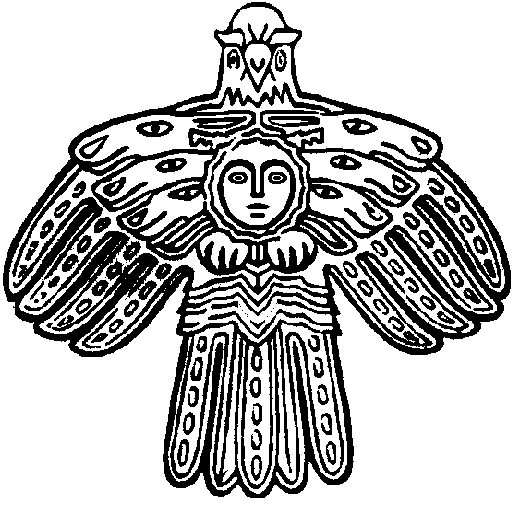 Коми Республикаса видз-муовмс да потребительскй рынок МинистерствоМинистерство сельскогохозяйства и потребительского рынкаРеспублики Коми(Минсельхоз  Республики Коми)Бабушкина ул., д. 23, г. Сыктывкар,Республика Коми, 167983тел. (8-8212) 28-83-32;факс-сервер (8-8212) 30-48-91e-mail: minshp@minshp.rkomi.ruhttp://www.mshp.rkomi.ruОКПО 00078686, ОГРН 1021100521562ИНН/КПП  1101481729/110101001Администрациям муниципальных образований муниципальных районов (городских округов) Республики Коми 